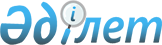 О внесении изменений в решение Катон-Карагайского районного маслихата от 6 января 2020 года № 35/314-VI "О бюджетах сельских округов Катон-Карагайского района на 2020-2022 годы"
					
			Утративший силу
			
			
		
					Решение Катон-Карагайского районного маслихата Восточно-Казахстанской области от 10 ноября 2020 года № 44/390-VI. Зарегистрировано Департаментом юстиции Восточно-Казахстанской области 12 ноября 2020 года № 7809. Утратило силу - Решением Катон-Карагайского районного маслихата Восточно-Казахстанской области от 14 апреля 2021 года № 5/39-VII
      Сноска. Утратило силу - Решением Катон-Карагайского районного маслихата Восточно-Казахстанской области от 14.04.2021 № 5/39-VII (вводится в действие с 01.01.2021).
      Примечание ИЗПИ.
      В тексте документа сохранена пунктуация и орфография оригинала.
      В соответствии со статьями 106, 109-1 Бюджетного кодекса Республики Казахстан от 4 декабря 2008 года, подпунктом 1) пункта 1 статьи 6 Закона Республики Казахстан от 23 января 2001 года "О местном государственном управлении и самоуправлении в Республике Казахстан", решением Катон-Карагайского районного маслихата от 28 октября 2020 года № 44/382-VI "О внесении изменений в решение Катон-Карагайского районного маслихата от 26 декабря 2019 года № 35/299-VI"О бюджете Катон-Карагайского района на 2020-2022 годы" (зарегистрировано в Реестре государственной регистрации нормативных правовых актов за номером 7781), Катон-Карагайский районный маслихат РЕШИЛ:
      1. Внести в решение Катон-Карагайского районного маслихата от 6 января 2020 года № 35/314-VІ "О бюджетах сельских округов Катон-Карагайского района на 2020-2022 годы" (зарегистрировано в Реестре государственной регистрации нормативных правовых актов за номером 6578, опубликовано в Эталонном контрольном банке нормативных правовых актов Республики Казахстан в электронном виде 23 января 2020 года) следующие изменения:
      пункт 6 изложить в следующей редакции:
      "6. Утвердить бюджет Катон-Карагайского сельского округа на 2020-2022 годы согласно приложениям 16, 17 и 18 соответственно, в том числе на 2020 год в следующих объемах:
      1) доходы – 411796,5 тысяч тенге, в том числе:
      налоговые поступления – 17 400,0 тысяч тенге;
      неналоговые поступления – 0,0 тысяч тенге;
      поступления от продажи основного капитала – 0,0 тысяч тенге;
      поступления трансфертов – 394396,5 тысяч тенге;
      2) затраты – 411796,5 тысяч тенге;
      3) чистое бюджетное кредитование – 25129,3 тысяч тенге, в том числе:
      бюджетные кредиты – 25 129,3 тысяч тенге;
      погашение бюджетных кредитов – 0,0 тысяч тенге;
      4) сальдо по операциям с финансовыми активами – 0,0 тысяч тенге, в том числе:
      приобретение финансовых активов – 0,0 тысяч тенге;
      поступление от продажи финансовых активов государства – 0,0 тысяч тенге;
      5) дефицит (профицит) бюджета – - 25 129,3 тысяч тенге;
      6) финансирование дефицита (использование профицита) бюджета – 25 129,3 тысяч тенге:
      поступление займов – 25 129,3 тысяч тенге;
      погашение займов – 0,0 тысяч тенге;
      используемые остатки бюджетных средств – 0,0 тысяч тенге.";
      пункт 12 изложить в следующей редакции:
      "12. Утвердить бюджет Урыльского сельского округа на 2020-2022 годы согласно приложениям 34, 35 и 36 соответственно, в том числе на 2020 год в следующих объемах:
      1) доходы – 64 977,0 тысяч тенге, в том числе:
      налоговые поступления – 4 037,0 тысяч тенге;
      неналоговые поступления – 0,0 тысяч тенге;
      поступления от продажи основного капитала – 0,0 тысяч тенге;
      поступления трансфертов – 60940,0 тысяч тенге;
      2) затраты – 64 977,0 тысяч тенге;
      3) чистое бюджетное кредитование – 42296,0 тысяч тенге, в том числе:
      бюджетные кредиты – 42296,0 тысяч тенге;
      погашение бюджетных кредитов – 0,0 тысяч тенге;
      4) сальдо по операциям с финансовыми активами – 0,0 тысяч тенге, в том числе:
      приобретение финансовых активов – 0,0 тысяч тенге;
      поступление от продажи финансовых активов государства – 0,0 тысяч тенге;
      5) дефицит (профицит) бюджета – - 42296,0 тысяч тенге;
      6) финансирование дефицита (использование профицита) бюджета – 42 296,0 тысяч тенге:
      поступление займов – 42296,0 тысяч тенге;
      погашение займов – 0,0 тысяч тенге;
      используемые остатки бюджетных средств – 0,0 тысяч тенге.";
      пункт 13 изложить в следующей редакции:
      "13. Утвердить бюджет Улкен Нарынского сельского округа на 2020-2022 годы согласно приложениям 37, 38 и 39 соответственно, в том числе на 2020 год в следующих объемах:
      1) доходы – 511765,5 тысяч тенге, в том числе:
      налоговые поступления – 26 632,0 тысяч тенге;
      неналоговые поступления –0,0 тысяч тенге;
      поступления от продажи основного капитала – 0,0 тысяч тенге;
      поступления трансфертов – 485133,5 тысяч тенге;
      2) затраты – 511 864,4 тысяч тенге;
      3) чистое бюджетное кредитование – 164899,7 тысяч тенге, в том числе:
      бюджетные кредиты – 164899,7 тысяч тенге;
      погашение бюджетных кредитов – 0,0 тысяч тенге;
      4) сальдо по операциям с финансовыми активами – 0,0 тысяч тенге, в том числе:
      приобретение финансовых активов – 0,0 тысяч тенге;
      поступление от продажи финансовых активов государства – 0,0 тысяч тенге;
      5) дефицит (профицит) бюджета – - 164998,6 тысяч тенге;
      6) финансирование дефицита (использование профицита) бюджета – 164998,6 тысяч тенге:
      поступление займов – 164899,7 тысяч тенге;
      погашение займов – 0,0 тысяч тенге;
      используемые остатки бюджетных средств – 98,9 тысяч тенге.".
      Приложения 16, 3-1, 34, 7-1, 37, 8-1 утвержденные решением районного маслихата изложить в следующей редакции согласно приложениям 1, 1-1, 2, 2-1, 3, 3-1 к настоящему решению.
      2. Настоящее решение вводится в действие с 1 января 2020 года. Бюджет Катон-Карагайского сельского округа на 2020 год Распределение сумм кредитов из районного бюджета бюджету сельского округа для финансирования мер в рамках Дорожной карты занятости Бюджет Урыльского сельского округа на 2020 год Распределение сумм кредитов из районного бюджета бюджету сельского округа для финансирования мер в рамках Дорожной карты занятости Бюджет Улкен Нарынского сельского округа на 2020 год Распределение сумм кредитов из районного бюджета бюджету сельского округа для финансирования мер в рамках Дорожной карты занятости
					© 2012. РГП на ПХВ «Институт законодательства и правовой информации Республики Казахстан» Министерства юстиции Республики Казахстан
				
      Председатель сессии

Ж. Жанабаев

      Секретарь маслихата

Д. Бралинов
Приложение 1 
к решению Катон-Карагайский 
районный маслихат 
от 10 ноября 2020 года 
№ 44/390-VIПриложение 16 
к решению Катон-Карагайского 
районного маслихата 
от 6 января 2020 года 
№ 35/314-VI
Категория
Категория
Категория
Категория
Всего доходы (тысяч тенге)
Класс
Класс
Класс
Всего доходы (тысяч тенге)
Подкласс
Подкласс
Всего доходы (тысяч тенге)
Наименование
Всего доходы (тысяч тенге)
1
2
3
4
5
І.Доходы
411796,5
1
Налоговые поступления 
17400,0
01
Подоходный налог 
3351,0
2
Индивидуальный подоходный налог
3351,0
04
Налоги на собственность
14049,0
1
Налоги на имущество
296,0
3
Земельный налог
1414,0
4
Налог на транспортные средства 
12339,0
4
Поступления трансфертов
394396,5
02
Трансферты из вышестоящих органов государственного управления
394396,5
3
Трансферты из районного (города областного значения) бюджета
394396,5
функциональная группа
функциональная группа
функциональная группа
функциональная группа
Сумма (тысяч тенге)
Администратор программ
Администратор программ
Администратор программ
Сумма (тысяч тенге)
программа
программа
Сумма (тысяч тенге)
Наименование
Сумма (тысяч тенге)
1
2
3
4
5
II. Затраты
411796,5
01
Государственные услуги общего характера
39560,0
124
Аппарат акима города районного значения, села, поселка, сельского округа
39560,0
001
Услуги по обеспечению деятельности акима города районного значения, села, поселка, сельского округа
39001,0
022
Капитальные расходы государственного органа 
559,0
04
Образование
49771,0
124
Аппарат акима города районного значения, села, поселка, сельского округа
49771,0
004
Дошкольное воспитание и обучение и организация медицинского обслуживания в организациях дошкольного воспитания и обучения
49771,0
07
Жилищно-коммунальное хозяйство
159421,0
124
Аппарат акима города районного значения, села, поселка, сельского округа
159421,0
008
Освещение улиц в населенных пунктах
4382,0
009
Обеспечение санитарии населенных пунктов
3000,0
010
Содержание мест захоронений и погребение безродных
80,0
011
Благоустройство и озеленение населенных пунктов
150026,0
014
Организация водоснабжения населенных пунктов
1933,0
12
Транспорт и коммуникации
3162,0
124
Аппарат акима города районного значения, села, поселка, сельского округа
3162,0
013
Обеспечение функционирования автомобильных дорог в городах районного значения, селах, поселках, сельских округах
3162,0
13
Прочие
148362,5
124
Аппарат акима города районного значения, села, поселка, сельского округа
148362,5
057
Реализация мероприятий по социальной и инженерной инфраструктуре в сельских населенных пунктах в рамках проекта "Ауыл-Ел бесігі"
148362,5
15
Трансферты
11520,0
124
Аппарат акима города районного значения, села, поселка, сельского округа
11520,0
051
Целевые текущие трансферты из нижестоящего бюджета на компенсацию потерь вышестоящего бюджета в связи с изменением законодательства
11520,0
III. Чистое бюджетное кредитование 
25129,3
Бюджетные кредиты
25129,3
12
Транспорт и коммуникации
25129,3
124
Аппарат акима города районного значения, села, поселка, сельского округа
25129,3
045
Капитальный и средний ремонт автомобильных дорог в городах районного значения, селах, поселках, сельских округах
25129,3
5
Погашение бюджетных кредитов
0,0
01
Погашение бюджетных кредитов
0,0
1
Погашение бюджетных кредитов, выданных из государственного бюджета
0,0
IV. Сальдо по операциям с финансовыми активами
0,0
V. Дефицит (профицит) бюджета
-25129,3
VI. Финансирование дефицита (использование профицита) бюджета
25129,3
7
Поступления займов
25129,3
01
Внутренние государственные займы
25129,3
2
Договоры займа
25129,3Приложение 1-1 
к решению Катон-Карагайского 
районного маслихата 
от 10 ноября 2020 года 
№ 44/390 -VIПриложение 3-1 
к решению Катон-Карагайского 
районного маслихата 
от 6 января 2020 года 
№ 35/314-VI
Функциональная группа
Функциональная группа
Функциональная группа
Функциональная группа
Сумма (тысяч тенге)
Администратор программ
Администратор программ
Администратор программ
Сумма (тысяч тенге)
Бағдарлама
Бағдарлама
Сумма (тысяч тенге)
Наименование
Сумма (тысяч тенге)
1
2
3
4
5
II. Затраты
25129,3
12
Транспорт и коммуникации
25129,3
124
Аппарат акима города районного значения, села, поселка, сельского округа
25129,3
045
Капитальный и средний ремонт автомобильных дорог в городах районного значения, селах, поселках, сельских округах
25129,3Приложение 2 
к решению Катон-Карагайского 
районного маслихата 
от 10 ноября 2020 года 
№ 44/390 -VIПриложение 34 
к решению Катон-Карагайского 
районного маслихата 
от 6 января 2020 года 
№ 35/314-VI
Категория
Категория
Категория
Категория
Всего доходы (тысяч тенге)
Класс
Класс
Класс
Всего доходы (тысяч тенге)
Подкласс
Подкласс
Всего доходы (тысяч тенге)
Наименование
Всего доходы (тысяч тенге)
1
2
3
4
5
І.Доходы
64977,0
1
Налоговые поступления 
4037,0
01
Подоходный налог 
909,0
2
Индивидуальный подоходный налог
909,0
04
Налоги на собственность
3128,0
1
Налоги на имущество
66,0
3
Земельный налог
257,0
4
Налог на транспортные средства 
2805,0
4
Поступления трансфертов
60940,0
02
Трансферты из вышестоящих органов государственного управления
60940,0
3
Трансферты из районного (города областного значения) бюджета
60940,0
функциональная группа
функциональная группа
функциональная группа
функциональная группа
Сумма (тысяч тенге)
Администратор программ
Администратор программ
Администратор программ
Сумма (тысяч тенге)
программа
программа
Сумма (тысяч тенге)
Наименование
Сумма (тысяч тенге)
1
2
3
4
5
II. Затраты
64977,0
01
Государственные услуги общего характера
24526,0
124
Аппарат акима города районного значения, села, поселка, сельского округа
24526,0
001
Услуги по обеспечению деятельности акима города районного значения, села, поселка, сельского округа
23735,0
022
Капитальные расходы государственного органа 
791,0
04
Образование
28446,0
124
Аппарат акима города районного значения, села, поселка, сельского округа
28446,0
041
Реализация государственого образовательного заказа в дошкольных организациях образования
28446,0
07
Жилищно-коммунальное хозяйство
4273,0
124
Аппарат акима города районного значения, села, поселка, сельского округа
4273,0
008
Освещение улиц в населенных пунктах
1946,0
009
Обеспечение санитарии населенных пунктов
200,0
014
Организация водоснабжения населенных пунктов
2127,0
12
Транспорт и коммуникации
3399,0
124
Аппарат акима города районного значения, села, поселка, сельского округа
3399,0
013
Обеспечение функционирования автомобильных дорог в городах районного значения, селах, поселках, сельских округах
3399,0
15
Трансферты
4333,0
124
Аппарат акима города районного значения, села, поселка, сельского округа
4333,0
051
Целевые текущие трансферты из нижестоящего бюджета на компенсацию потерь вышестоящего бюджета в связи с изменением законодательства
4333,0
III. Чистое бюджетное кредитование 
42296,0
Бюджетные кредиты
42296,0
12
Транспорт и коммуникации
42296,0
124
Аппарат акима города районного значения, села, поселка, сельского округа
42296,0
045
Капитальный и средний ремонт автомобильных дорог в городах районного значения, селах, поселках, сельских округах
42296,0
5
Погашение бюджетных кредитов
0,0
01
Погашение бюджетных кредитов
0,0
1
Погашение бюджетных кредитов, выданных из государственного бюджета
0,0
IV. Сальдо по операциям с финансовыми активами
0,0
V. Дефицит (профицит) бюджета
-42296,0
VI. Финансирование дефицита (использование профицита) бюджета
42296,0
7
Поступления займов
42296,0
01
Внутренние государственные займы
42296,0
2
Договоры займа
42296,0Приложение 2-1 
к решению Катон-Карагайского 
районного маслихата 
от 10 ноября 2020 года 
№ 44/390 -VIПриложение 7-1 
к решению Катон-Карагайского 
районного маслихата 
от 6 января 2020 года 
№ 35/314-VI
Функциональная группа
Функциональная группа
Функциональная группа
Функциональная группа
Сумма (тысяч тенге)
Администратор программ
Администратор программ
Администратор программ
Сумма (тысяч тенге)
Бағдарлама
Бағдарлама
Сумма (тысяч тенге)
Наименование
Сумма (тысяч тенге)
1
2
3
4
5
II. Затраты
42296,0
12
Транспорт и коммуникации
42296,0
124
Аппарат акима города районного значения, села, поселка, сельского округа
42296,0
045
Капитальный и средний ремонт автомобильных дорог в городах районного значения, селах, поселках, сельских округах
42296,0Приложение 3 
к решению Катон-Карагайского 
районного маслихата 
от 10 ноября 2020 года 
№ 44/390 -VIПриложение 37 
к решению Катон-Карагайского 
районного маслихата 
от 6 января 2020 года 
№ 35/314-VI
Категория
Категория
Категория
Категория
Всего доходы (тысяч тенге)
Класс
Класс
Класс
Всего доходы (тысяч тенге)
Подкласс
Подкласс
Всего доходы (тысяч тенге)
Наименование
Всего доходы (тысяч тенге)
1
2
3
4
5
І.Доходы
511765,5
1
Налоговые поступления 
26632,0
01
Подоходный налог 
7210,0
2
Индивидуальный подоходный налог
7210,0
04
Налоги на собственность
19422,0
1
Налоги на имущество
228,0
3
Земельный налог
361,0
4
Налог на транспортные средства 
18833,0
4
Поступления трансфертов
485133,5
02
Трансферты из вышестоящих органов государственного управления
485133,5
3
Трансферты из районного (города областного значения) бюджета
485133,5
функциональная группа
функциональная группа
функциональная группа
функциональная группа
Сумма (тысяч тенге)
Администратор программ
Администратор программ
Администратор программ
Сумма (тысяч тенге)
программа
программа
Сумма (тысяч тенге)
Наименование
Сумма (тысяч тенге)
1
2
3
4
5
II. Затраты
511864,4
01
Государственные услуги общего характера
52510,0
124
Аппарат акима города районного значения, села, поселка, сельского округа
52510,0
001
Услуги по обеспечению деятельности акима города районного значения, села, поселка, сельского округа
52060,0
022
Капитальные расходы государственного органа
450,0
04
Образование
112100,0
124
Аппарат акима города районного значения, села, поселка, сельского округа
112100,0
004
Дошкольное воспитание и обучение и организация медицинского обслуживания в организациях дошкольного воспитания и обучения
112100,0
07
Жилищно-коммунальное хозяйство
196185,0
124
Аппарат акима города районного значения, села, поселка, сельского округа
196185,0
008
Освещение улиц в населенных пунктах
18512,0
009
Обеспечение санитарии населенных пунктов
13952,0
011
Благоустройство и озеленение населенных пунктов
137633,0
014
Организация водоснабжения населенных пунктов
26088,0
12
Транспорт и коммуникации
27666,0
124
Аппарат акима города районного значения, села, поселка, сельского округа
27666,0
013
Обеспечение функционирования автомобильных дорог в городах районного значения, селах, поселках, сельских округах
27666,0
13
Прочие
100050,5
124
Аппарат акима города районного значения, села, поселка, сельского округа
100050,5
057
Реализация мероприятий по социальной и инженерной инфраструктуре в сельских населенных пунктах в рамках проекта "Ауыл-Ел бесігі"
100050,5
15
Трансферты
23352,9
124
Аппарат акима города районного значения, села, поселка, сельского округа
98,9
048
Возврат неиспользованных (недоиспользованных) целевых трансфертов
98,9
051
Целевые текущие трансферты из нижестоящего бюджета на компенсацию потерь вышестоящего бюджета в связи с изменением законодательства
23254,0
III. Чистое бюджетное кредитование 
164899,7
Бюджетные кредиты
164899,7
12
Транспорт и коммуникации
164899,7
124
Аппарат акима города районного значения, села, поселка, сельского округа
164899,7
045
Капитальный и средний ремонт автомобильных дорог в городах районного значения, селах, поселках, сельских округах
164899,7
5
Погашение бюджетных кредитов
0,0
01
Погашение бюджетных кредитов
0,0
1
Погашение бюджетных кредитов, выданных из государственного бюджета
0,0
IV. Сальдо по операциям с финансовыми активами
0,0
V. Дефицит (профицит) бюджета
-164998,6
VI. Финансирование дефицита (использование профицита) бюджета
164998,6
7
Поступления займов
164899,7
01
Внутренние государственные займы
164899,7
2
Договоры займа
164899,7
8
Используемые остатки бюджетных средств
98,9
01
Остатки бюджетных средств
98,9
1
Свободные остатки бюджетных средств
98,9Приложение 3-1 
к решению Катон-Карагайского 
районного маслихата 
от 10 ноября 2020 года 
№ 44/390-VIПриложение 8-1 
к решению Катон-Карагайского 
районного маслихата 
от 6 января 2020 года 
№ 35/314-VI
Функциональная группа
Функциональная группа
Функциональная группа
Функциональная группа
Сумма (тысяч тенге)
Администратор программ
Администратор программ
Администратор программ
Сумма (тысяч тенге)
Бағдарлама
Бағдарлама
Сумма (тысяч тенге)
Наименование
Сумма (тысяч тенге)
1
2
3
4
5
II. Затраты
164899,7
12
Транспорт и коммуникации
164899,7
124
Аппарат акима города районного значения, села, поселка, сельского округа
164899,7
045
Капитальный и средний ремонт автомобильных дорог в городах районного значения, селах, поселках, сельских округах
164899,7